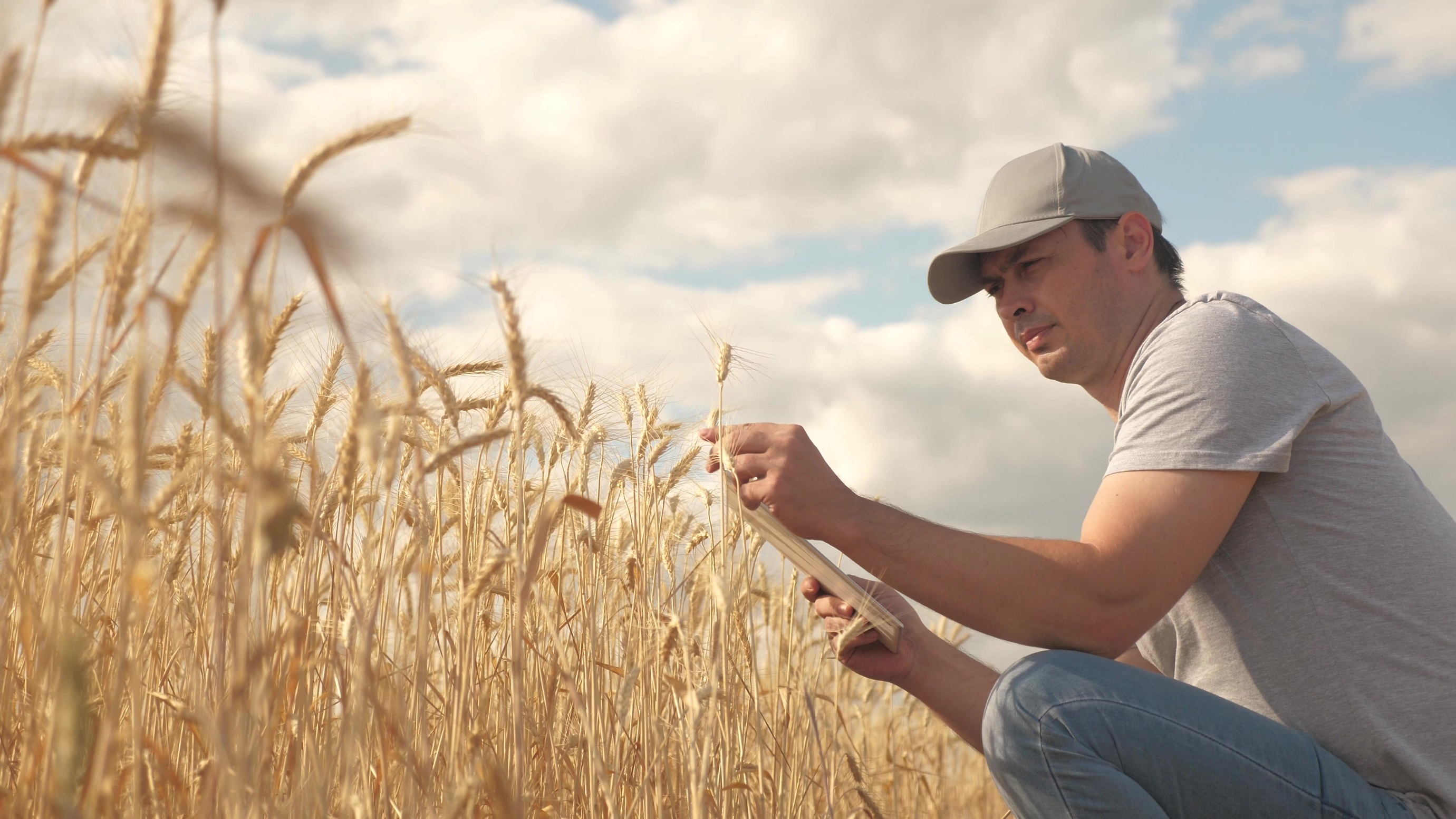 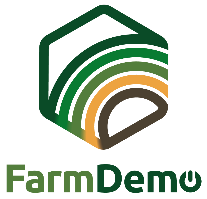 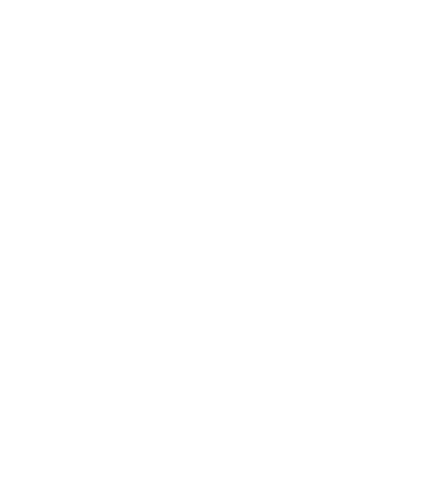 Тази последваща анкета може да се използва за получаване на обратна връзка от участниците във вашето събитие, както за това как те са оценили организацията на събитието, така и за това, което са научили по време на събитието.Преведете въпросите на вашия местен език. Някои въпроси може да се наложи да бъдат адаптирани в съответствие с вашето собствено събитие, по-специално въпроси 1 и 3.Отпечатайте последващата анкета на хартия и я прикрепете към твърдата папка за писане. Попълнете я, докато интервюирате участниците в края на демонстрационно събитие. Или използвайте тези въпроси за онлайн анкета и изпратете връзката на участниците веднага след демонстрационното събитие. Обявете ясно и силно молбата си те да попълнят анкетата по време на закриването на събитието.Автори: Herman Schoorlemmer, Ellen Bulten	ВъпросиКак научихте за това демонстрационно събитие (моля отбележете)? Лична покана  Земеделска преса  Уебсайт  Социални медии  Друго (посочете кое):Защо се заинтересувахте да посетите това демонстрационно събитие?Как оценявате различните аспекти на демонстрационното събитие (моля отбележете)?(Елементите в лявата колона да бъдат адаптирани според дейностите проведени по време на събитието)
Как беше организирано демонстрационното събитие?Какво беше най-интересно за Вас в това демонстрационно събитие?Кои аспекти на демонстрацията(ите) биха били полезни за Вашата собствена ферма и защо?Имате ли планове да приложите това, на което сте станали свидетели днес? Да/ Не/ Може би
Ако сте отговорили с „Да“ или „Може би“, какво бихте могли да приложите?Какви са пречките да приложите наученото или видяното днес?Имате ли други предложения?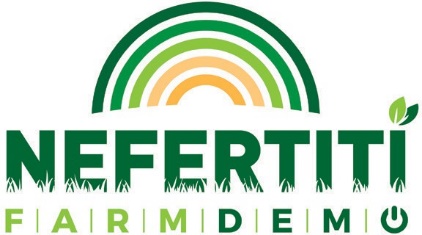 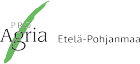 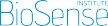 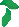 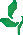 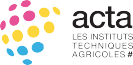 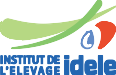 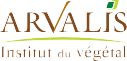 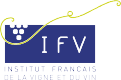 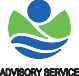 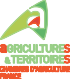 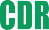 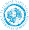 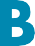 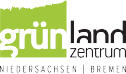 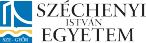 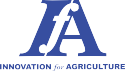 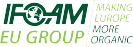 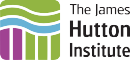 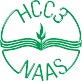 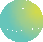 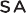 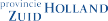 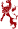 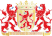 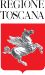 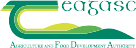 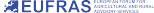 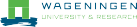 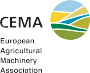 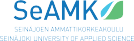 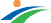 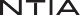 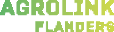 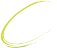 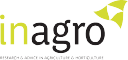 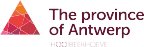 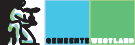 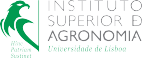 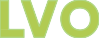 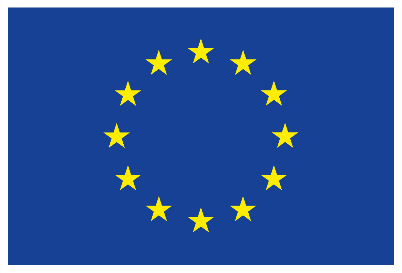 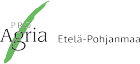 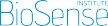 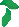 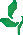 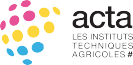 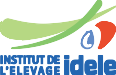 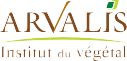 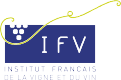 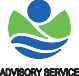 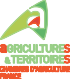 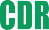 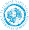 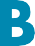 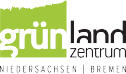 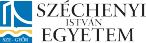 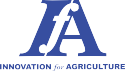 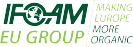 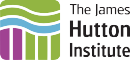 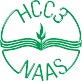 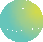 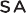 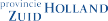 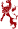 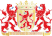 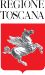 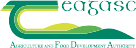 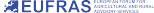 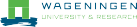 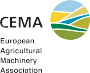 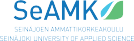 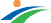 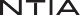 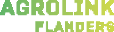 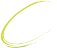 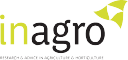 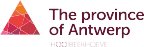 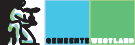 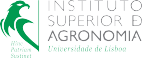 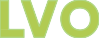 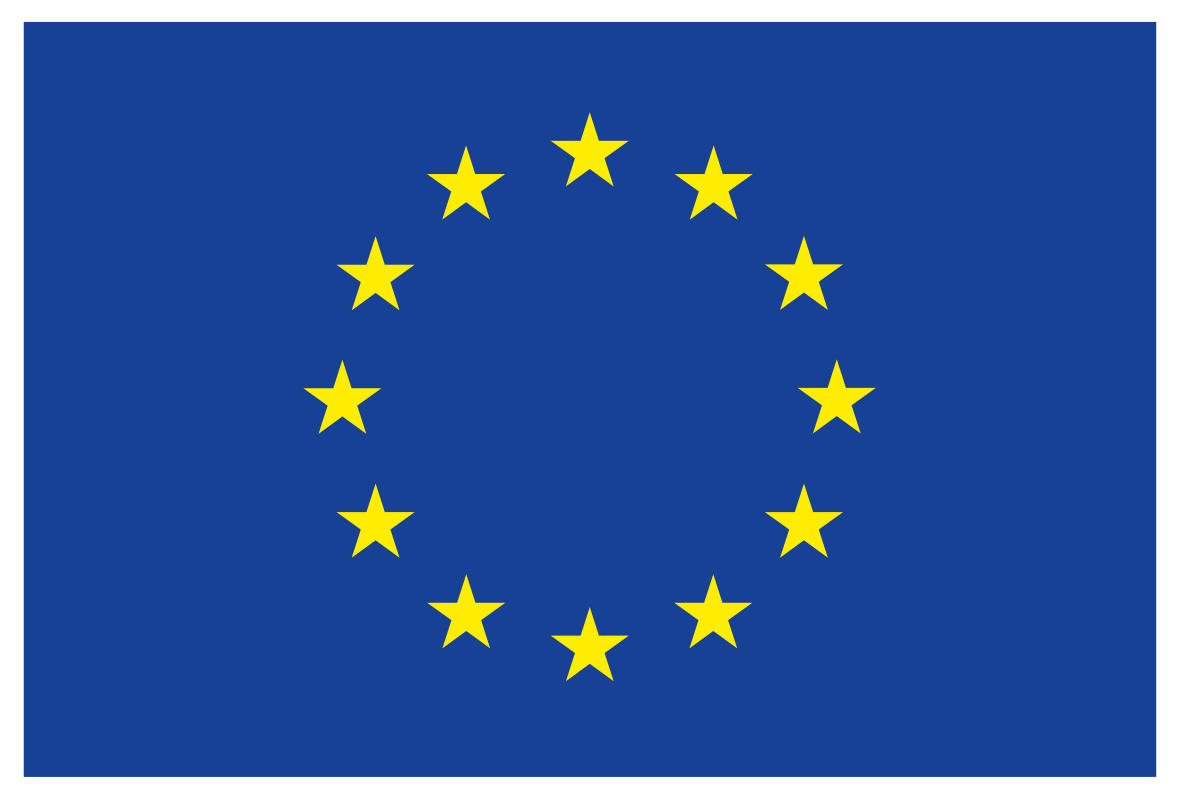 ПАРТНЬОРИ ПО ПРОЕКТА NEFERTITIПОВЕЧЕ ИНСТРУМЕНТИ МОГАТ ДА БЪДАТ НАМЕРЕНИ НА СЛЕДНИЯ АДРЕСtrainingkit.farmdemo.euМного полезноПолезноНеутралноБезполезноЛекция - въведениеПосещение на полето (демонстрационната част)Семинар -дискусияКои аспекти бяха добре организирани?Кои аспекти не бяха добре организирани?Защо?Защо?Благодаря ви много, тази анкета ще ни помогне да подобрим следващите демонстрационни събития!